				Warszawa, 10.03.2022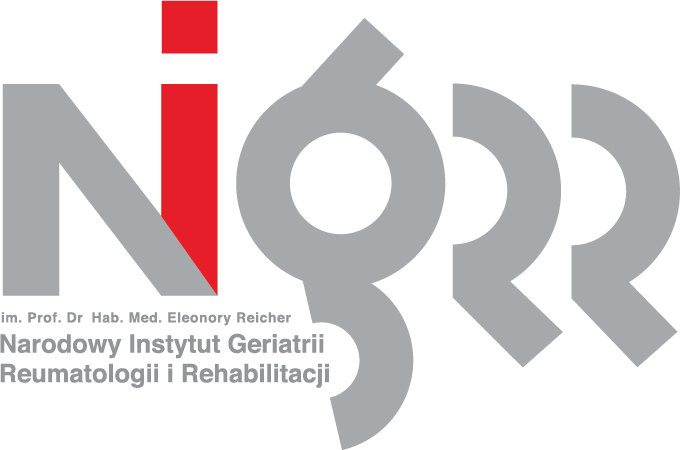 Szanowni Państwo,Po skontaktowaniu się z panią Agatą Wolnicką z Departamentu Gospodarki Lekami z Centrali NFZ  uzyskałam aktualne informacje na temat możliwości leczenia lekami w ramach Programów Lekowych uchodźców z Ukrainy.Leczenie pacjenta z Ukrainy jest możliwa tylko w przypadku jeżeli są spełnione następujące warunki:Pacjent ma status uchodźcy potwierdzony odpowiednimi dokumentamiPacjent spełnia kryteria kwalifikacji obowiązujących w Polsce Programów lekowychNie można włączyć do Programu chorego, który nie spełnia aktualnie kryteriów kwalifikacyjnych.Istnieje możliwość w wyjątkowych przypadkach włączenia do Programu chorego, który aktualnie nie spełnia kryteriów kwalifikacyjnych do Programu lekowego, tylko u pacjenta, który posiada medyczną dokumentacją ukraińską, na podstawie której można udokumentować, że w momencie włączenia do leczenia na Ukrainie, chory spełniał polskie kryteria kwalifikacyjne do Programu Lekowego.Aktualnie trwają pracy nad zmianą systemu SMPT tak aby można było w systemie wpisywać chorych z Ukrainy, którzy jeszcze nie posiadają polskiego numeru PESEL.							Z poważaniem,						Prof. dr hab. n. med. Brygida Kwiatkowska						Konsultant Krajowy w dziedzinie reumatologii	